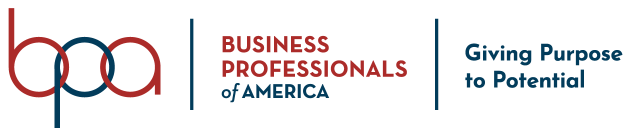 National Officer Code of EthicsShould I be elected as a National Officer for Business Professionals of America, I understand that I must adhere to the Member Code of Conduct and Ethics as outlined in the National BPA Policies and Procedures Manual (Article XIII – page 40), as well as the specific National Officer Code of Ethics outlined below:To forego all alcohol while involved in official or assigned activities To forego tobacco while in official dressTo consider romance of any type with other national officers as "off limits" during my year as national officerTo be willing to take and follow instructions as directed by those responsible for them To wear official dress when traveling to an assignment and using public transportationTo serve as a member of the officer action team by always maintaining a cooperative attitude To use wholesome language in all speeches and informal conversationsTo maintain proper dress and good grooming in all occasionsTo avoid places or activities which in any way could raise question as to moral character or conductTo avoid participation in and actively discourage any conversations which belittle or downgrade fellow members, officers, and/or adultsTo treat all members equally by not favoring one over anotherTo behave in a manner which conveys and commands respect without any air of superiorityTo maintain dignity while being personable, concerned, and interested in fellow members To abide by the Delegate Conduct for all Business Professionals of America sponsored activitiesI further understand that if I do not abide by the BUSINESS PROFESSIONALS OF AMERICA National Officer Code of Ethics, I may be relieved of my duty and the National Center will declare my office vacant.Printed Name: _______________________________________	Date: ____________________Signature: ____________________________________________